Fourth Sunday of AdventDecember 22, 2019, 10:00 AMWatchword of the Week:  Restore us, O Lord God of hosts; let your face shine,that we may be saved.					Psalm 80: 19Prelude                             Still, Still, Still                               Arr. LarsonAdult Handbell Choir Welcome and Announcements	Rev. Jeff CoppageCall to Worship/Candle Lighting                                   The Krause Family		Light of Light	Raney   Advent is a time to let go of anger and fear.God of love, fill our hearts with true compassion.Advent is a time to look for the best in others.God of love, help us speak truth and kindness.Advent is a time to share with those in need.God of love, remind us that in giving, we receive.Advent is a time to notice and appreciate the good around us.God of love, help us see the world through loving eyes.Prayers of the People/Pastoral Prayer	Rev. Coppage Liturgy for Advent 2, page 54			            Amy Mendenhall                     	 (Following the Liturgy, please greet those around you in the Name of Christ.)Giving of Tithes and Offerings to the Lord	Prayer of Dedication   Anthem	                 An Advent Credo                                       MartinI believe in joy.  I believe in the promise of morning.  I believe that Christ will come and wipe our tears away.  I believe in hope.  I believe in the life everlasting.  I believe that Christ will come and bring a bright new day.  Lord, in my heart, I believe.When the darkness falls around me, in the still of the night, when shadows all surround me, faith will lead me to the morning light.I believe in peace.  I believe in a song of tomorrow.  I believe that Christ will come and war shall be no more.  I believe in love.  I believe in the grace that unites us.  I believe that Christ will come in glory from above.  I believe in joy.  I believe in hope.  I believe in peace.  I believe in Love.  Lord, I believe.  “An Advent Credo,” Words and Music by Joseph M. Martin©2005 Malcolm MusicCCLI License #751334DoxologyChildren’s Message	Jerry Hailey	Reading of God’s Word	                                                               Doris Bostian	                             Isaiah 7:10-16 (page 554, LP page 1069)Romans 1:1-7 (page 913, LP page 1746)	Matthew 1:18-25 (page 783, LP page 1497)*Hymn 266       People in Darkness Are Looking for LightSermon	                            Rev. CoppageGod’s Good News from Angels,Prophets and Carpenters*Hymn 263 	Hail to the Lord’s Anointed*Benediction*Postlude	  	O Come, All Ye Faithful	                 		      Arr. InnesThe Chancel Flowers are given to the Glory of God and in loving memory of John Goforth by Sondra Goforth.Please sign the Friendship Register at the end of your row and pass it down.  If you would like information about our activities or becoming a member of Fairview, please indicate your wish in the appropriate space.Children three years old and under may go to the Nursery.*Please stand.	Stewards of Service This Week:Ushers: Gary Harrold, Betty Johnson, Harry Sapp,	Bill ShieldsGreeters: Annie and Gary HarroldWorship Nursery:  Lilly BrendleSunday School Nursery: Phyllis FootlandSound System: Henry HilkerTrustee of the Month:  Melissa ThompsonElder of the Month:  OpenLast Sunday Attendance – 86         		         Pledges/Offerings/Gifts/Other for December 15 – $ 5,320.60	Monthly Budget Needs 	$ 36,091.07	Monies Received Month to Date	17,992.00 	         Needed as of December 15               $ 18,099.07CALENDAR:  DECEMBER 22 – DECEMBER 29Today	10:00 AM	Worship	11:10 AM	Sunday School 	  7:00 PM	Chapel and Conference Room in Use Monday	  6:00 PM	Back to Basics (AB)Tuesday	  	Activity Building in Use		Church Office Closed	  1:15 PM	Band Prelude	  2:00 PM	Christmas Candlelight & Lovefeast Service	  4:15 PM	Band Prelude	  5:00 PM	Christmas Candlelight & Lovefeast ServiceWednesday		Church Office ClosedFriday	  6:00 PM	Back to Basics (AB)Sunday	10:00 AM	Worship	11:10 AM	Sunday SchoolStaff & Ministry Areas of FairviewOffice Phone: 336-768-5629; Kitchen Phone: 336-768-1958E-mail: fmc@fairviewmoravianchurch.orgWebsite: http://www.fairviewmoravianchurch.orgOffice Hours: Monday–Thursday, 9:00 AM–4:30 PM Rev. Jeff Coppage, Pastor	Marshall Mathers, Vice-Chair, Elders Lewis Phillips, Music Director/Pastoral Assistant         	Jody Brendle, Chair, Trustees Patricia Rau, Treasurer/Administrative Assistant           Gay Nell Hutchens, Vice-Chair, Trustees Nancy Morgan, Choir Accompanist	    	    Van Krause, Band DirectorFairview’s Annual Birthday Party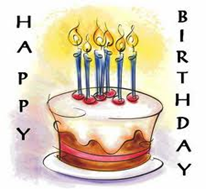 Saturday, January 18th, 20205:00 p.m.Fellowship Hall(Snow Date — Saturday, January 25th)	Come to one of Fairview’s favorite events — YOUR VERY OWN BIRTHDAY PARTY!   We will have delicious food and a birthday cake for each month of the year!  	Be sure to put this date on your calendar and plan to come have a wonderful time with other Fairview members!Sponsored by the Outreach & Special Events CommitteeUnity Prayer WatchFriday, January 10th — 6:00 p.m. to MidnightThe Southern Province is participating in the worldwide Moravian Church Unity Prayer Watch in 2020.  Fairview will take part in this prayerful tradition between 6:00p.m. and Midnight on Friday, January 10, 2020.  A sign-up sheet will be in the Parlor and in the Sunday School Classrooms on Sunday, December 8, 2019 through January 5, 2020, or until the times slots are full.Fairview Friends -Thursday, January 23rd, 11:30AMWe will gather in the Fellowship Hall for a covered dish meal and then play White Elephant Bingo.  This would be a great time for you to get rid of some of those Christmas presents that you just don’t have much use for!  Bring these wrapped gifts and we will use them as our Bingo prizes.  After all, one person’s trash is another person’s treasure!  Make your plans to be here for a great time of fellowship together.  This would also be a great time to invite someone new to join us for our Fairview Friends Fellowship! Please Join Us for OurChristmas Candlelight &Lovefeast Services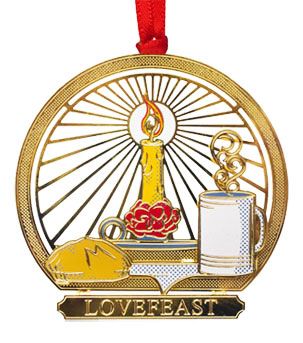 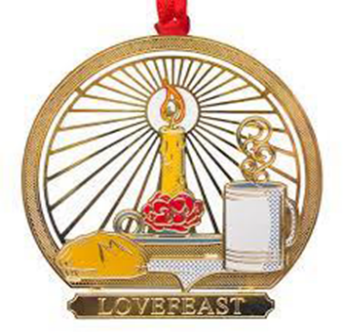 Tuesday, December 24th at 2:00 and5:00 p.m.Band Prelude 45 minutesprior to each service